Høring av revisjon av farledsforskrift 2024Kystverket sender med dette på høring forslag til endringer i kartgrunnlaget til forskrift 11. desember 2019 nr. 1834 om farleder. Endringene vil etter planen tre i kraft 23. september  2024. Vi ber om at eventuelle merknader til forslaget sendes til Kystverket innen 02.09. 2024. Send gjerne merknader til forslaget via vår høringsside på https://www.kystverket.no/regelverk/horinger/. Eventuelt kan man sende merknader på e-post til post@kystverket.no eller per post til Kystverket, Postboks 1502, 6025 Ålesund. Vennligst merk svaret med vår referanse 2022/2761.Vi ber høringsmottakerne videreformidle forslaget dersom dere ser at også andre kan ha interesse av det. Forslaget er tilgjengelig på Kystverkets hjemmeside, og høringen er åpen for alle.Nærmere om forslaget  Havne- og farvannsloven fordeler ansvar og myndighet etter loven mellom stat og kommune. Staten har ansvaret i areal avsatt til hoved og biled og fra 1-12 nm utenfor grunnlinja. Med unntak av hoved- og biled, har kommunen ansvaret ut til 1 nm fra grunnlinja. Det er forskrift 11. desember 2019. nr. 1834 om farleder som fastsetter hva som er hoved- og biled, og som dermed trekker opp grensene for statens myndighet og ansvar. Farledsforskriften skal definere geografisk skille mellom statlig og kommunalt sjøareal. Gjennom dette defineres også ansvar for isbryting, fjerning av farlige gjenstander i farleden og hvem som skal omsøkes ved tiltak og gi tillatelser.  Staten er også myndighet etter HFL for tiltak som kan påvirke sikkerhet og ferdsel osv i leden. Kystverket vurderer behovet for revisjon av den arealmessige utstrekningen av forskriften årlig. Vurderingen brygger på trender i trafikken og definerte brukerbehov, i tillegg til innspill fra eksterne. Hovedregelen i dagens farledsforskrift er at hoved- eller bileden stopper ved inngangen tilhavneområdet, jf. figur 1.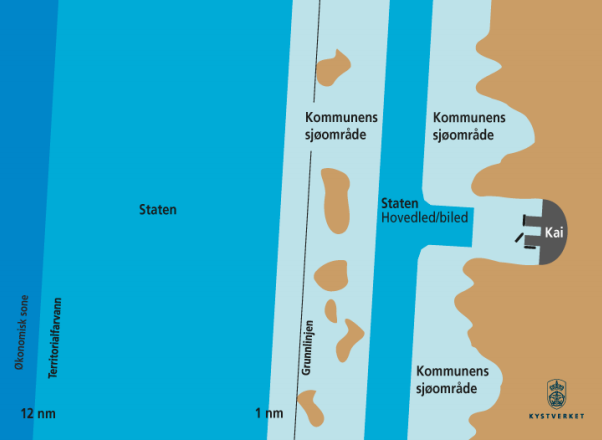 Figur 1 Geografisk ansvarsfordeling mellom stat og kommune, i relasjon til farledsareal. Generelle innspillDet er mottatt en lang rekke ulike forslag til endringer gjennom 2023/2024. Vi vil i dette brevet behandle noen gruppevis og noen enkeltvis. Verktøyet for å se på forslag finnes her, Farledsforvaltning (kystverket.no). Alle kommuner som er berørt vil farges i rødt, når en viser kartet i en oversiktsmodus. Når en zoomer nærmere inn forsvinner dette, og en kan enkelt finne forslag til endringer. I denne revisjonen er det vurdert forslag til reviderte ankringsområder i Vestland og Rogaland., Andre deler av kysten vil måtte vurderes i senere revisjoner av forskriften. Det er også vurdert endringer som er i relasjon til etablerte referanseruter. Tilsvarende er det mottatt innspill fra arbeidet med referanseruter i Nordland, Troms og Finnmark. Vi vil bemerke at farledsforskriften innebærer en viss generalisering av trafikken, ikke alle havner eller anløpspunkt langs kysten vil ha farledsareal definert, selv om det etableres referanseruter i nevnte områder. Konkrete innspillAnkringsområderAnkringsområde er areal i sjø hvor fartøy som venter på kaiplass, bedre vær for videre ferdsel, er pålagt karantene eller lignende, kan ankre opp. Ankringsområder i naturlig tilknytning til farled som skal være hoved- eller biled, skal inkluderes i farledsareal tilknyttet farleden. Det er laget forslag for utvidelse av farledsforskriften for området, 4002 Sandvikflaket (figur 2). Arealet ligger i naturlig tilknytning til farled og er jevnlig brukt av fartøyer som ankrer. 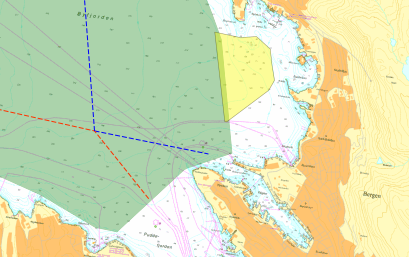 Figur 2 Sandvikflaket ankringsområde. Det er laget forslag for utvidelse av farledsforskriften for området 4060 Hilleøyene øst (figur 3). Området er brukt til ankring av større fartøyer, som må vente på kaiplass ved Leirvik eller som gjennomfører tester/venter til ankers. 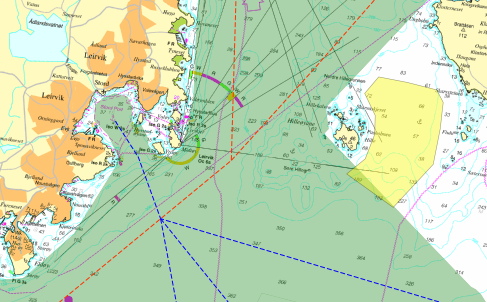 Figur 3 Hilleøyene øst ankringsområde. For øvrige innsendte forslag/områder;så ligger de i områder allerede helt eller delvis inne i farledsarealet, er det svært liten eller ingen trafikk beskrevet i trafikkgrunnlaget som er oversendt i endringsforslagene, det ligger inne i havnearealet,det ligger utenfor 1 nm av grunnlinjen. For disse områdene har vi vurderet at  det ikke er hensiktsmessig  å endre farledsforskriften nå. Det er generelt ikke aktuelt å utvide eksisterende farledsareal inn i havner (utenom de som har gjennomgående trafikk, eksempelvis Tromsø, Ålesund), eller at området ligger utenfor 1 nm av grunnlinjen (allerede statlig areal). Nye/endringer av farlederFor Vistenfjorden (figur 4) er det laget forslag til ny bi-led, da det er offentlig passasjerrute inn fjorden. 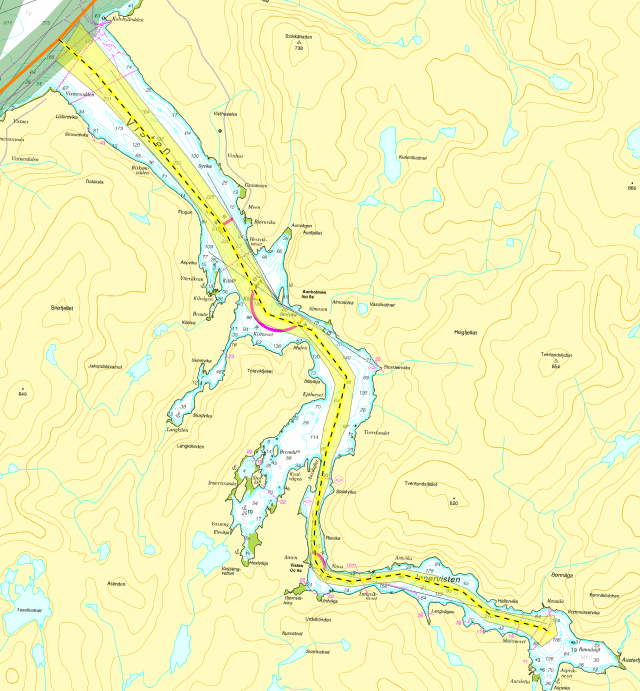 Figur 4 Visten biled. Tilsvarende også for Vega-Herøy (figur 5), da det mangler farledsareal til dagens offentlige hurtigbåtrute. 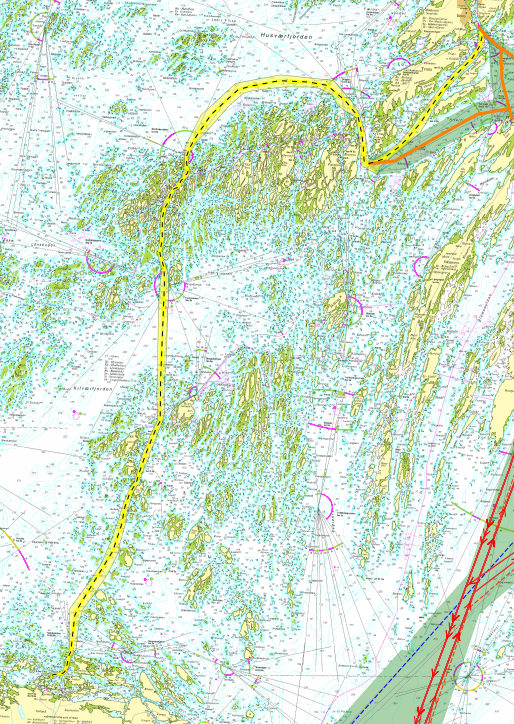 Figur 5 Vega-Herøy biled. Det er også kommet innspill om det eksisterer helårs rutetrafikk mellom Nesodden-Lysaker (figur 6), samt mellom Oslo-Nesodden-Vollen-Slemmestad (figur 7). Vi har derfor laget utkast til biled for disse rutesambandene. 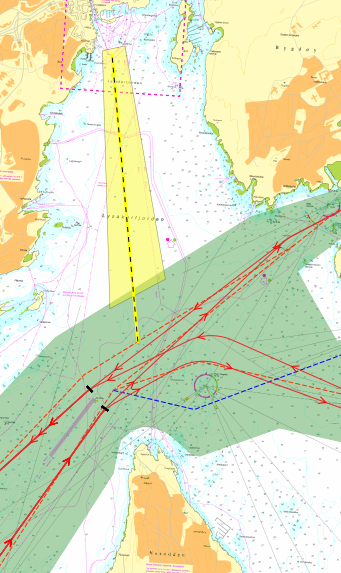 Figur 6 Lysaker-Nesodden biled. 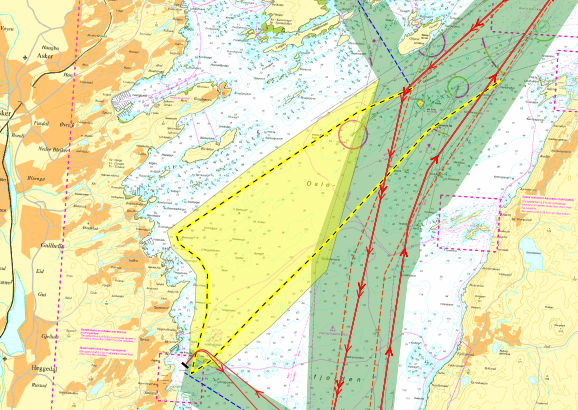 Figur 7 Vollen og Slemmestad biled. For trafikk som skal inn til Lovund fra øst blir det laget en ny farled, samt for rutetrafikken ut fra Lovund til Træna (figur 8). Det er offentlig rutetrafikk mellom Lovund og Træna. På innsiden av Lovund er det stor trafikk av ulike typer næringstrafikk som kommer sørfra og anløper Lovund. 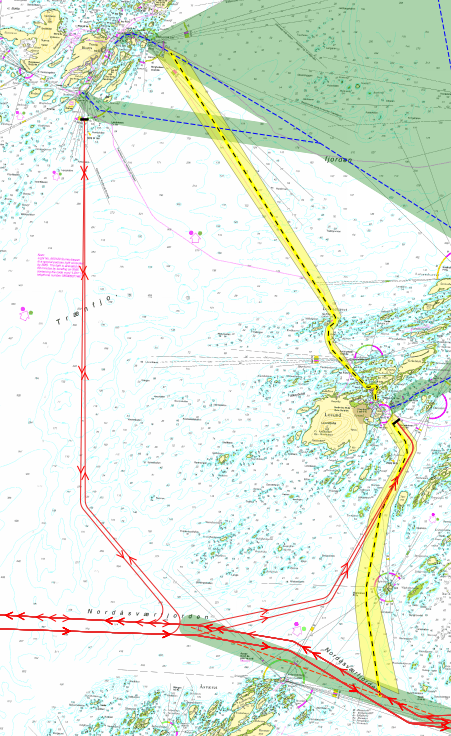 Figur 8 Lovund øst og Lovund-Træna farleder.  Mindre endringer:Led 2340 Kjelkenes er kortet ned, grunnet nedlagt ferjesamband. Tilsvarende gjelder for leder som var tilknyttet ferjetrafikken på Nordøyane (Nordre Sunnmøre), der er led slettet/justert som påkrevd etter ny bro og tunnelsamband.I Jelsafjorden er farledsstrekk og areal justert etter etablert akvakulturanlegg. For Skatestraumen er farledsstrek og areal justert i henhold til hvordan trafikken nå beveger seg. I Gjerdavika er farledsstrek og areal justert for å gi rom for utvidelse av akvakulturlokalitet. I Årnesfjorden er farledsstrek og areal justert etter etablert akvakulturanlegg. Biled 2333 Nordgulen er justert for å være bedre tilpasset dagens trafikkmønster og ny merking. Endring i Midtsundet (Sauda) settes på vent, inntil det blir avklart om baseutbygging blir realisert eller ikke.Ved Gåsungene lykt (Asker) er det lagt til farledsareal, slik at kommunen slipper fartsforskrift for et svært lite areal. Oslo kommune har sendt innspill om å legge ned noen farleder inne mellom øyene mellom Oslo havn og Nesodden. Dette har Kystverket gitt egen tilbakemelding på gjennom innspill til kommunens arealplan. Oslo havn er meget viktig, for mange ulike typer fartøy, og trafikken er etter norsk målestokk veldig stor. Det er også en stor grad av blanding mellom næringstrafikk og fritidsfartøyer i farvannet. I Kystverkets instrukser for fastsettelse av farleder, fremgår det at alle offentlig rutesamband, minimum skal være biled. Det er offentlig rutetrafikk i Springeren og Heggholmløpet. Deter også noe næringstrafikk (utenom passasjerrutene) som bruker disse farledene. Kommunen nevner at sletting av ledene vil være naturlig når bruken fra næringsfartøy går ned, dette skal skje som en følge av planlagt utvikling. Dette må Kystverket ta stilling til når den planlagte utviklingen har skjedd. En vil påpeke at kommunen fortsatt har rett til å søke om tiltak i farledene. Det vil være en konkret faglig vurdering av tiltakets betydning for sikkerhet og fremkommelighet i farleden som avgjør om det blir gitt tillatelse eller ikke. Kystverket vil måtte vurdere nytte av omsøkte tiltak, versus interessene til skipsfarten. Skipsfarten må også tilpasse seg og opptre aktsomt, og Kystverket har allerede fartsgrenser etablert i nevnte område, i samråd med kommunen. For å sikre skipstrafikkens interesser opprettholdes derfor disse ledene.ReferanseruterDet er mottatt innspill for områdene Nordland, Troms og Finnmark. Noen er mindre/små endringer, mens andre er forslag til nye leder/større justeringer av eksisterende leder. Alle mindre/små justeringer omtales ikke i dette notat, kun de større. Full oversikt finnes i farledsverktøyet. Referanseruter er ruter som er gjennomarbeidet av Kystverket for fartøyer av en nærmere bestemt størrelse, i hovedsak vurdert for egnethet med en bestemt maks dypgående. ,Det er ikke alle tilfeller at en da velger å etablere statlig led i området utenfor dagens farledsareal. Eksempelvis er det ikke slik at dersom referanserutene velger et krappere tørn i en farled, så utvides alltid farleden.. Akseptkriteriet for endring av farledsforskriften påvirkes av om fartøyene/referanserutene følger farledssystemet generelle prinsipper for kystnavigasjon, og ikke fraviker dette med å gå gjennom trange sund for å spare tid/eller beveger seg i områder som det av nasjonale hensyn ikke er ønskelig at skipstrafikken skal benytte. Dersom det vil vise seg at de etablerte referanserutene vil endre trafikkmønsteret, så vil endring av farledene bli en naturlig fremtidig vurdering, når en har større erfaringsgrunnlag enn i dag.  Det er laget forslag til ny farled, basert på innspill om bruk av farvannet og trafikkmengde vest av Senja og ned til Lødingen (figur 9). De deler som ikke har definert farledsareal i dag, utvides og en fletter sammen den nye leden med eksisterende led der hvor en har farled. 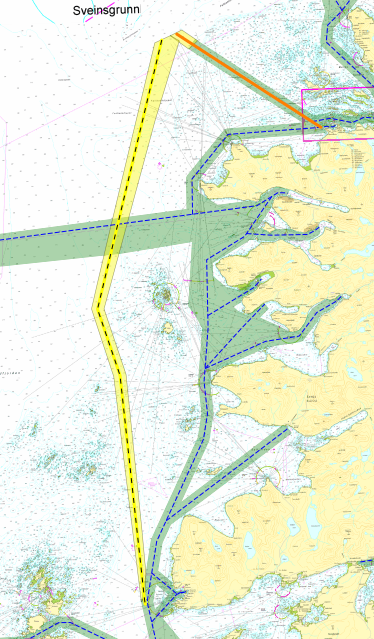 Figur 9 Ny biled Vest av Senja, etter trafikkmønster og referanserute. Ved passering av Sledholmgrunnen (figur 10) er det ønskelig å legge til rette for at fartøyer kan bruke begge sider av denne grunnen, når det er møtende trafikk. En har derfor laget et forslag med utvidet farledsareal i dette området. 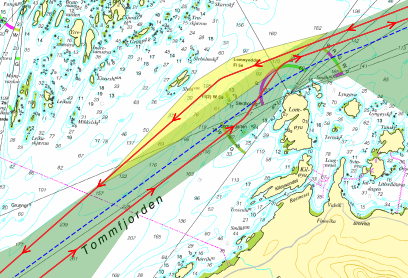 Figur 10 Utvidelse av eksisterende farledsareal, for å lage alternativ passering av Sledholmgrunnen. For fartøyer som skal inn til  Mo i Rana fra Åsvær (figur 11) er det ikke naturlig å gå syd av Ranskjæret. En vil da få ekstra utseilt distanse og en stor kursendring vest av Ranskjæret.  For at fartøyer med navigatører skal kunne gå nord av Ranskjæret må det eksisterende farledsarealet utvides. 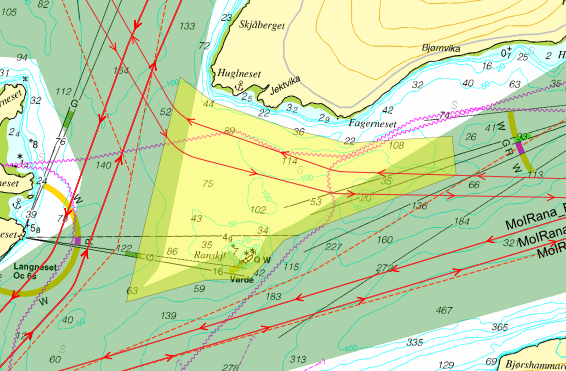 Figur 11 Nytt farledsareal, tilpasset referanserute for passering nord for Ranskjæret. Trondheimsfjorden-Malm biled (figur 12) er opprettet i forbindelse med oppbygging av kommunalt industriområde med tilhørende maritim aktivitet. 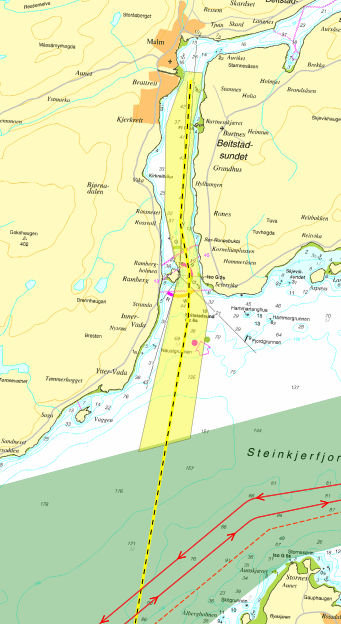 Figur 12 Ny biled inn til  Malm industriområde.  Svartsundet (figur 13) er et eksempel på etablering av ny rute gjennom et trangt sund, etter forutgående utdyping og sjømerking. Farleden vil representere en mulighet for kortere seilas, når værforholdene er innenfor trygge marginer for de respektive fartøyer. 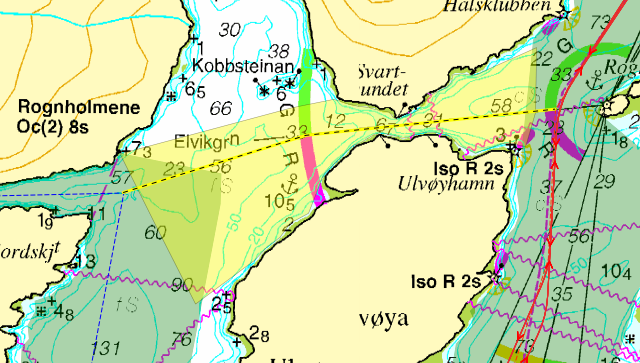 Figur 13 Ny biled Svartsundet. FartsforskrifterFor noen kommuner som ønsker å etablere fartsforskrifter for fritidsfartøyer, så har vi justert farledsforskriften. Dette for å unngå å måtte etablere statlig fartsforskrift for fritidsfartøy i hoved- eller biled, når sikkerheten allerede er ivaretatt og konsekvensen er marginal for næringsfartøyene. Dersom dette ikke kan gjennomføres, vil en etablere statlig fartsforskrift for fritidsfartøy som påkrevd. Et eksempel er Lyngør hvor en ikke etablerer statlig fartsforskrift, men justerer farledsarealet litt for imøtekomme kommunens ønsker (figur 14). 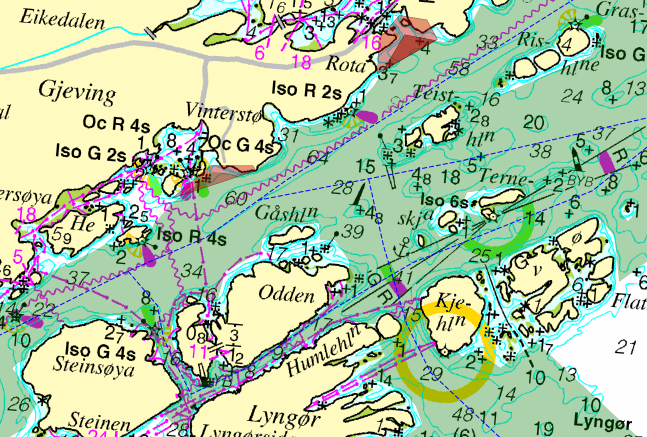 Figur 14 Justering av farledsareal i relasjon til ny kommunal fartsforskrift. Justering ved havner/kaiNår nye ruter eller nye havne-terminaler etableres og det generes ny trafikk, som klassifiseres som allmenn ferdsel vurderes vi om det skal etableres ny leder. Et slikt eksempel er endringer/justeringer i forbindelse med ny led inn til industri/næringsområde i Osen (Troms), Kjøpsvik fergekai (Nordland) og Malm (Trondheimsfjorden).YmseDet er også justert noe på nummeringen av leder, da vi har oppdaget at noen led-nummer har blitt unødig duplisert. Dette medfører at en ledstrek (med samme nummer) blir unødig lang, og kan gå inn til mange havner, eller at det er to eller flere leder med samme led-nummer i ulike deler av landet. Dette er nå korrigert. Dette gir ingen følger for kommunenes ansvar (ingen endring av utstrekning av farledsareal). Om det er noe som er uklart eller ønskes diskutert, ta gjerne kontakt med Guttorm Tomren, enten via e-post eller telefonisk (tlf. 9079 2874). Dokumentet er elektronisk godkjentInterne kopimottakere:Eksterne kopimottakere:Likelydende brev sendt til:< Berørte kommuner og andre instanser >Deres refVår ref
2022/2761-30Arkiv nr
Saksbehandler
Guttorm TomrenDato
10.06.2024Med hilsenSven Martin TønnessenGuttorm Tomrendirektør transport, havn og farleiseniorrådgiverNavigasjonsteknologi og maritime tenesterNavigasjonsteknologi og maritime tenesterNT-STBLostenestaLostenestaLOS-STBAvdelinga for hav- og kystforvaltingAvdelinga for hav- og kystforvaltingTHF-HKFAvdelinga for reiarlag, fyr og sjømerkingAvdelinga for reiarlag, fyr og sjømerkingTHF-RFS-STBAlstahaug kommunePostboks 10068805SANDNESSJØENHjelmeland kommuneVågavegen 1164130HJELMELANDBergen kommunePostboks 77005020BERGENBergen HavnPostboks 60405892BERGENTromsø kommunePostboks 69009299TROMSØTromsø HavnPostboks 3929254TROMSØBærum kommuneKommunegården, Arnold Haukelands plass 101304SANDVIKANarvik kommunePostboks 648501NARVIKInderøy kommuneVennalivegen 77670INDERØYSmøla kommuneRådhusveien 146570SMØLALeka kommuneLeknesveien 677994LEKAStavanger kommunePostboks 80014068STAVANGERHarstad kommunePostboks 10009479HARSTADKvinnherad kommuneRosendalsvegen 105470ROSENDALMoskenes kommuneRådhuset8390REINETræna kommuneRådhuset8770TRÆNASteinkjer kommuneServiceboks 25307729STEINKJERLeirfjord kommuneLeland8890LEIRFJORDNærøysund kommunePostboks 133, Sentrum7901RØRVIKVevelstad kommuneRådhuset8976VEVELSTADVågan kommunePostboks 8028305SVOLVÆRBremanger kommunePostboks 1046721SVELGENHerøy kommuneSilvalveien 18850HERØYHadsel kommuneRådhusgata 58450STOKMARKNESNesna kommuneMoveien 248700NESNALurøy kommuneOnøyveien 148766LURØYBrønnøy kommuneRådhuset8905BRØNNØYSUNDHeim kommuneTrondheimsveien 17200KYRKSÆTERØRAVega kommuneRørøyveien108980VEGAKristiansund kommunePostboks 1786501KRISTIANSUND NSortland kommunePostboks 1178401SORTLANDSuldal kommuneEidsveien 74230SANDTjeldsund kommuneSkånlandsveien 72/769440EVENSKJERDønna kommuneSolfjellsjøen8820DØNNASalangen kommunePostboks 779355SJØVEGANTvedestrand kommunePostboks 384901TVEDESTRANDHaram kommunePostboks 336282BRATTVÅGIbestad kommuneKopparvika 79450HAMNVIKBindal kommuneOldervikv.57980TERRÅKBø kommuneRådhuset8475STRAUMSJØENAure kommunePostboks 1346690AURESømna kommuneVik8920SØMNAAsker kommuneKatrineåsveien 203440RØYKENHamarøy kommuneMarie Hamsuns vei 38294HAMARØYArendal kommunePostboks 780 Stoa4891GRIMSTADBodø kommunePostboks 3198001BODØOslo kommunePostboks 364 Sentrum0102OSLONesodden kommunePostboks 1231451NESODDTANGENOslo Havn KFPostboks 230 Sentrum0103OSLOSenja kommunePostboks 6029306FINNSNESHalden kommunePostboks 1501751HALDENFauske kommunePostboks 938201FAUSKELødingen kommunePostboks 838411LØDINGENFiskeridirektoratetPostboks 185 Sentrum5804BERGENNordland Fylkes FiskarlagKonrad Klausens vei 4D8003BODØNORGES FISKARLAGPostboks 1233 Torgarden7462TRONDHEIMNORGES REDERIFORBUNDPostboks 1452 VIKA0116OSLOKYSTREDERIENEPostboks 2020 Nordnes5817BERGENHURTIGRUTEN GROUP ASLangkaia 10150OSLOHAVILA ASPostboks 2156099FOSNAVÅGSALMAR ASIndustriveien 517266KVERVASAMFUNNSBEDRIFTENEPostboks 1378 Vika0114OSLOFORSVARETPostboks 800, Postmottak2617LILLEHAMMER